GULBENES NOVADA DOMES LĒMUMSGulbenēPar izmaiņām Gulbenes novada pašvaldības Sporta komisijas sastāvāGulbenes novada pašvaldībā 2023.gada 15.februārī saņemts un reģistrēts Māra Čakara iesniegums (reģistrēts ar Nr.GND/5.10/23/401-Č), ar kuru lūdz viņu atbrīvot no Gulbenes novada pašvaldības Sporta komisijas locekļa amata ar 2023.gada 28.februāri.Ņemot vērā augstāk minēto un pamatojoties uz Pašvaldību likuma 10.panta pirmās daļas 8.punktu, kas nosaka, ka dome ir tiesīga izlemt ikvienu pašvaldības kompetences jautājumu; tikai domes kompetencē ir izveidot un reorganizēt pašvaldības administrāciju, tostarp izveidot, reorganizēt un likvidēt tās sastāvā esošās institūcijas, kā arī izdot pašvaldības institūciju nolikumus, Gulbenes novada pašvaldības Sporta komisijas nolikuma, kas apstiprināts Gulbenes novada domes 2019.gada 31.oktobra sēdē (protokols Nr.17, 22.§), 2.punktu, kas nosaka, ka komisijas skaitlisko un vārdisko sastāvu nosaka un apstiprina dome; izmaiņas komisijas sastāvā var izdarīt tikai dome, atklāti balsojot: ar 14 balsīm "Par" (Ainārs Brezinskis, Aivars Circens, Anatolijs Savickis, Andis Caunītis, Atis Jencītis, Daumants Dreiškens, Guna Pūcīte, Guna Švika, Gunārs Ciglis, Intars Liepiņš, Lāsma Gabdulļina, Mudīte Motivāne, Normunds Audzišs, Normunds Mazūrs), "Pret" – nav, "Atturas" – nav, Gulbenes novada dome NOLEMJ:ATBRĪVOT iedzīvotāju Māri Čakaru, no Gulbenes novada pašvaldības Sporta komisijas locekļa amata ar 2023.gada 28.februāri.Gulbenes novada domes priekšsēdētājs						A.CaunītisSagatavoja: G.Liepniece-Krūmiņa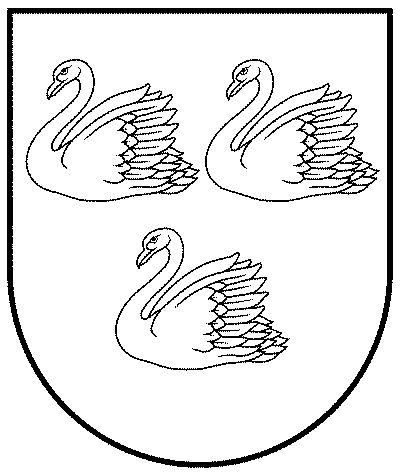 GULBENES NOVADA PAŠVALDĪBAReģ.Nr.90009116327Ābeļu iela 2, Gulbene, Gulbenes nov., LV-4401Tālrunis 64497710, mob.26595362, e-pasts; dome@gulbene.lv, www.gulbene.lv2023.gada 23.februārī                        Nr. GND/2023/205                        (protokols Nr.3; 113.p.)